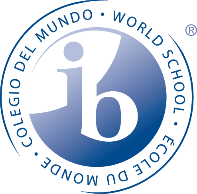 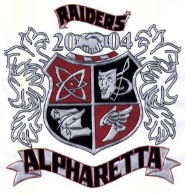 AVTF Morning Show - Course OutlineAll grades entered into Infinite Campus will be out of 100 points and have a multiplier of 1.0.Semester 1Semester 1Semester 1Semester 1Semester 1Class UnitType of Assignment/AssessmentGradebook CategoryNine-Week PeriodPacingUnit 1Premiere Pro 1Practice1st12 daysUnit 1Premiere Pro 2Practice1st12 daysI am the Morning ShowMajor1stUnit 2Adobe Express PostMinor1st4 daysUnit 3Choice board ScriptMinor1st12 daysUnit 3Choice board VideoMajor1st12 daysChoice board YT ThumbnailMinor1st:60 Horror LoglinePractice1stUnit 4                 :60 Horror ScriptMinor2nd17 days:60 Horror MovieMajor2nd:60 Horror PosterPractice2ndUnit 5Thankful ScriptPractice2nd11 daysUnit 5Thankful VideoMajor2nd11 daysUnit 5Thankful YT ThumbnailMinor2nd11 daysUnit 6Intro Name ProjectMinor2nd9 daysUnit 7Create new Hall Pass for AVTFPractice2nd5 daysSemester 2Semester 2Semester 2Semester 2Semester 2Class UnitType of Assignment/AssessmentGradebook CategoryNine-Week PeriodPacingUnit 8:30-:60 Elective Commercial ScriptMinor1st9 daysUnit 8:30-:60 Elective Commercial VideoMajor1st9 days:30-:60 Elective Commercial YT ThumbnailPractice1stUnit 93 day VLOGMinor1st7 daysUnit 93 Day VLOG YT ThumbnailPractice1st7 daysUnit 10Boring Room Challenge ShotlistPractice1st8 daysUnit 10Boring Room Challenge VideoMajor1st8 daysUnit 11Legacy Video ScriptMinor1st13daysUnit 11Legacy VideoMajor2nd13daysUnit 11Legacy Video YT ThumbnailPractice2nd13daysUnit 12AHS Staff Thank you PosterPractice2ndFulton Film Festival Logline and PitchPractice2ndUnit 13Fulton Film Festival ScriptMinor2nd14 daysFulton Film Festival MovieMajor2ndFulton Film Festival PosterMinor2ndUnit 14AHS Staff Thank you VideoMinor2nd10 days